http://werbeplanung.at/news/agenturen/diamond-dogs-group-wird-teil-der-emakina-group/100.420Agenturendiamond:dogs|group wird Teil der Emakina GroupHeimische Digitalagenturgruppe wird zu 100 Prozent übernommen.18.09.2015Maximilian MondelGerhard Handler, CEO der diamond:dogs|group, hat seine Agenturgruppe zu 100 Prozent an die Emakina Group veräußert: "Wir sind stolz auf dieses neue Kapitel in unserer Geschichte." (Foto: Elisabeth Kessler)   © Werbeplanung.at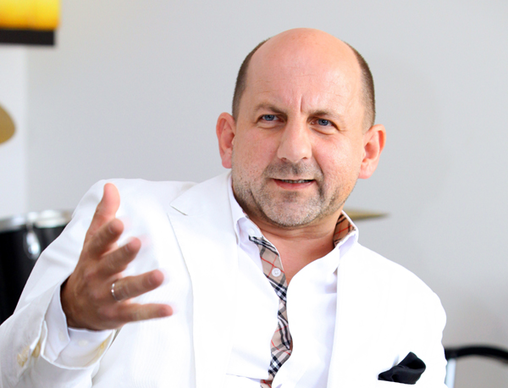 Die führende österreichische Digital-Agentur diamond:dogs|group wird Teil der Emakina Group. Mit einer strategischen Ausrichtung auf den wachsenden mitteleuropäischen Digitalmarkt verstärkt sie die Reihen von Emakina mit einem Team von über 80 Vollzeitkräften für integrale Online-, Mobile- und Social-Media-Lösungen an Standorten in Wien, Salzburg und Zürich. CEO Gerhard Handler wird die neue Emakina-Agentur in Zusammenarbeit mit COO Nathalie Kohn, CTO Rainer Friedl, CCO Chris Budgen und CFO Christian Handler leiten.Die Emakina Group, die ihren Hauptsitz in Brüssel hat, gehört zu den fünf führenden unabhängigen Gruppen für digitale Kommunikation in Europa. Mit Büros in Belgien, den Niederlanden, Frankreich, der Schweiz und der Türkei sowie mit zahlreichen internationalen Partnern arbeitet sie für Kunden weltweit.Partner für die digitale Transformation Die Erfahrung von Emakina als richtungsweisender Begleiter bei der digitalen Transformation – auf der strategischen wie der operativen Ebene – wird die Position von diamond:dogs auf diesem Gebiet weiter stärken. Sie wird es der Agentur ermöglichen, aus der wachsenden Kundennachfrage nach Insights und Unterstützung in Bezug auf den Einsatz der digitalen Möglichkeiten für die Gestaltung hochwertiger Kundenerfahrungen, die Erhöhung der Effizienz beim Geschäftsprozessmanagement und die Entwicklung neuer Geschäftsmodelle Nutzen zu ziehen. Die österreichische Agentur arbeitet derzeit an großen Digital-Transformation-Projekten für internationale Kunden wie REWE (BILLA, Merkur) und an Entwicklungen für digitale B2B-Prozesse für Heineken (Brau-Union), Siemens, Swiss Post, Swisscom und viele mehr."Ideales Timing"Gerhard Handler, CEO der diamond:dogs|group, erklärt: „Das Timing dieses neuen Schrittes ist für unser Unternehmen ideal. Es wird unsere künftige Geschäftsentwicklung mit einer perfekten europäischen Partnerschaft stärken. Durch die Agenturen der Emakina Group und die internationalen Partner erweitern wir unser Angebot um das hochwertige Know-how von über 600 Kommunikationsexperten sowie um eine globale Reichweite. Wir sind stolz auf dieses neue Kapitel in unserer Geschichte. Es wird die Stärke unseres Teams als Wegbereiter für dem neuesten Stand entsprechende digitale Transformation und Kommunikation zusätzlich erhöhen und unsere Marktposition ebenso wie die Marktposition unserer Kunden langfristig stärken.“